Calvario di Gesù CrocifissoMessaggio di Gesù durante l'apparizione a casa di Tony del 26/05/2013Figli, la vostra preghiera è stata accolta, conosco il vostro bisogno;prometto di aprirvi la strada e di guidarvi nella retta via.Le vostre preghiere sono state ascoltate dal Padre, vi benedico in questo giorno così pieno di gioia e d' amore, nel Nome Mio di Mio Padre e dello Spirito Santo.Benedico tutte le cose che avete con voi, andate figlioli cari e annunciate a tutti che Cristo è risorto ed è in mezzo a voi.Il Signore Gesù.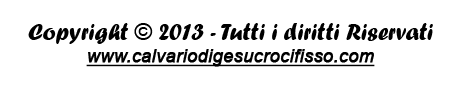 